	       Change of Attendance Request Form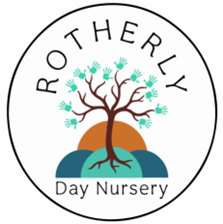                                                                This form is the first step in changing your child’s attendance at nursery.                                                 Completed forms will be added to our waiting list, in date of application order.                                                                  Please return your form via email:  nursery@westgate.hants.sch.uk   or by                                                                 Post to:  Rotherly, the Westgate’s Day Nursery, Westgate School, Cheriton Road,                                                              Winchester, Hampshire. SO22 5AZ        This document forms part of your parental agreement to the current Nursery Terms & Conditions available via the Parent Handbook, available online or in the Nursery.This form is to be completed to request any Changes of Attendance.As per the Nursery’s Terms & Conditions, we require 8 weeks’ notice of any changes of attendance of your child’s place at Rotherly, the Westgate’s Day Nursery.Submitting this form does not guarantee a requested change of attendance.The Nursery will contact you when we have availability to discuss or confirm your request.To secure the additional day/days, a further deposit will be required which will equal to a month’s charge of the number of additional days requested.Any agreed requests will NOT be open to any deferral requests.An signed agreement will is required to formally agree a permanent Change of Attendance. Agreed Change of Attendance OfferParent/Carer Agreement SectionChild’s NameDate of BirthParent/Carer contact detailsTelephone:Email address:Email address:Email address:Current Attendance Pattern at NurseryMondayTuesdayWednesdayThursdayFridayPlease insert X on days currently attendingRequested Attendance at NurseryMondayTuesdayWednesdayThursdayFridayPlease insert X on days requiredRequested start date of change:Office use:Received via: HAND/EMAIL/APPDate: Confirmed by (Initials):The Nursery can offer the following Change of Attendance for:The Nursery can offer the following Change of Attendance for:The Nursery can offer the following Change of Attendance for:The Nursery can offer the following Change of Attendance for:(Child’s Name)(Child’s Name)(Child’s Name)(Child’s Name)(Child’s Name)Attendance Pattern agreedMondayMondayTuesdayTuesdayWednesdayThursdayThursdayFridayOffice Use:Confirmed start date change:Confirmed start date change:Additional deposit required:Additional deposit required:To secure the additional day/days, a further deposit will be required which will equal to a months charge of the number of additional days requested.To secure the additional day/days, a further deposit will be required which will equal to a months charge of the number of additional days requested.To secure the additional day/days, a further deposit will be required which will equal to a months charge of the number of additional days requested.Additional deposit required by:Additional deposit required by:Please provide a screenshot of deposit transaction including your child’s Unique Reference Number(RN) via  nursery@westgate.hants.sch.ukPlease provide a screenshot of deposit transaction including your child’s Unique Reference Number(RN) via  nursery@westgate.hants.sch.ukAdditional deposit received byAdditional deposit received byBACS / CHEQUE / VOUCHERBACS / CHEQUE / VOUCHERBACS / CHEQUE / VOUCHERProof seen:(Initials & Date)Proof seen:(Initials & Date)I/We agree to the Change of Attendance agreed and pay any additional deposit requested as above.I/We understand that your child’s place is not finalised until the Nursery receive any additional deposit and signed agreement within 5 working days of the offer having been made.I/We understand that a deposit is refundable in your child’s last invoice/s if you have provided the required Notice Period of 8 weeks written notice.I/We agree that this agreement forms part of/amends the Parental Contract and any Nursery Terms & Conditions as stated within the most recent Parent Handbook, available online, via the Famly App and in Nursery.I/We agree to the Change of Attendance agreed and pay any additional deposit requested as above.I/We understand that your child’s place is not finalised until the Nursery receive any additional deposit and signed agreement within 5 working days of the offer having been made.I/We understand that a deposit is refundable in your child’s last invoice/s if you have provided the required Notice Period of 8 weeks written notice.I/We agree that this agreement forms part of/amends the Parental Contract and any Nursery Terms & Conditions as stated within the most recent Parent Handbook, available online, via the Famly App and in Nursery.I/We agree to the Change of Attendance agreed and pay any additional deposit requested as above.I/We understand that your child’s place is not finalised until the Nursery receive any additional deposit and signed agreement within 5 working days of the offer having been made.I/We understand that a deposit is refundable in your child’s last invoice/s if you have provided the required Notice Period of 8 weeks written notice.I/We agree that this agreement forms part of/amends the Parental Contract and any Nursery Terms & Conditions as stated within the most recent Parent Handbook, available online, via the Famly App and in Nursery.I/We agree to the Change of Attendance agreed and pay any additional deposit requested as above.I/We understand that your child’s place is not finalised until the Nursery receive any additional deposit and signed agreement within 5 working days of the offer having been made.I/We understand that a deposit is refundable in your child’s last invoice/s if you have provided the required Notice Period of 8 weeks written notice.I/We agree that this agreement forms part of/amends the Parental Contract and any Nursery Terms & Conditions as stated within the most recent Parent Handbook, available online, via the Famly App and in Nursery.Westgate’s Finance team can be contacted on 01962 854757 or via finance@westgate.hants.sch.uk. It is important to include your child’s Surname and Unique Reference Number (RN) on all financial communication, documents and payments, in order to track and deal with finance queries. Your child’s RN number can be found on your invoices and original offer letter.Westgate’s Finance team can be contacted on 01962 854757 or via finance@westgate.hants.sch.uk. It is important to include your child’s Surname and Unique Reference Number (RN) on all financial communication, documents and payments, in order to track and deal with finance queries. Your child’s RN number can be found on your invoices and original offer letter.Westgate’s Finance team can be contacted on 01962 854757 or via finance@westgate.hants.sch.uk. It is important to include your child’s Surname and Unique Reference Number (RN) on all financial communication, documents and payments, in order to track and deal with finance queries. Your child’s RN number can be found on your invoices and original offer letter.Westgate’s Finance team can be contacted on 01962 854757 or via finance@westgate.hants.sch.uk. It is important to include your child’s Surname and Unique Reference Number (RN) on all financial communication, documents and payments, in order to track and deal with finance queries. Your child’s RN number can be found on your invoices and original offer letter.Parent/carer’s signatureDateNursery management signatureDate